Роль занимательных задач в развитии у детей общих умственных и математических способностей.Особую умственную активность ребенок проявляет в ходе достижения игровой цели как на занятии, так и в повседневной жизни. Игровые занимательные задачи содержаться в разного рода увлекательном математическом материале.В самом начале занятия со старшими дошкольниками оправдывает себя использование несложных занимательных задач в качестве «умственной гимнастики»Например, игра «Отгадай загадку»Ёж спросил ежа-соседа:«Ты откуда, непоседа?»- «Запасаюсь я к зимеВидишь яблоки на мне?Собираю их в лесу,Шесть отнес, одну несу».Призадумался сосед, Это много или нет?Головоломки целесообразны при закреплении представлений ребят о геометрических фигурах: игра «Сложи квадрат»Сложите квадрат так, чтобы получилось два треугольника, и разрежьте его по линии сгиба.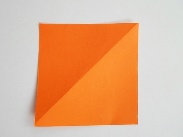 Сложите квадрат так, чтобы получилось два прямоугольника, и разрежьте по линии сгиба.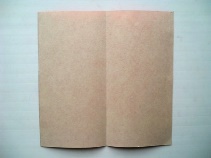 Сложите квадрат так, чтобы получилось четыре маленьких квадрата, и разрежьте по линии сгиба. 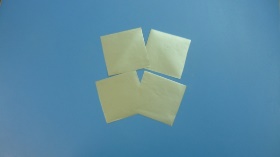 Из полученных фигур сложите три квадрата.Загадки, задачи-шутки уместны в ходе обучения решению арифметических задач, действий над числами, формирование временных представлений и т.д.Загадка «Слушай и считай»На полке в ряд игрушки Танины стоят.Рядом с мартышкой – плюшевый мишка.Рядом с лисой – зайка косой.Следом за ними – ёж и лягушка.Сколько игрушек стоит у Танюшки?Задача – шутка.Шли семь старичков, У них семь посошков,На каждом посошке семь сучков, На каждом сучке семь узелков,В каждом узелке семь воробьёв,У каждого воробья семь хвостов,Сколько было старичков?Смекалки, головоломки, занимательные игры вызывают у ребят большой интерес. Дети могут, не отвлекаясь, подолгу упражняться в преобразовании фигур, перекладывая палочки или другие предметы по заданному образцу, по собственному замыслу. Во время таких занятий формируются важные качества личности ребенка: самостоятельность, наблюдательность, находчивость, сообразительность, вырабатывается усидчивость, развиваются конструктивные умения.В ходе решения задач на смекалку, головоломок дети учатся планировать свои действия, обдумывать их, догадываться в поисках результата, проявляя при этом творчество.Любая математическая задача на смекалку несет в себе нагрузку (определенно умственную), которая чаще всего замаскирована занимательным сюжетом, внешними данными, условием задачи и т.д. Развитие смекалки, находчивости, инициативы осуществляется в активной умственной деятельности, основанной на непосредственном интересе.Использованная литература: Е.В. Колесникова «Математика для дошкольников 5-6 лет». Москва 2003г.